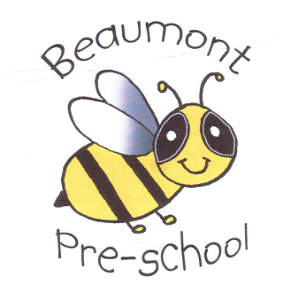 Beaumont Community Preschool & Childcare GroupsMaintaining children’s safety and security on premisesPolicy statementBeaumont Community Preschool & Childcare Groups maintain the highest possible security of our premises to ensure that each child is safely cared for during their time with us.ProceduresChildren's personal safetyWe ensure all employed staff have been checked for criminal records an enhanced disclosure with children’s barred list check through the Disclosure and Barring Service.Adults do not normally supervise children on their own.All children are supervised by adults at all times.Whenever children are on the premises at least two adults are present.We carry out risk assessment to ensure children are not made vulnerable within any part of our premises, nor by any activity.Visitor or intruder on the premisesThe safety and security of the premises is maintained at all time and staff are vigilant in areas that pose a risk, such as shared premises. A risk assessment is completed to ensure that unauthorised visitors cannot gain access.Visitors with legitimate business - generally a visitor will have made a prior appointment, we do not allow entry of visitors without a prior appointment.On arrival, they are asked to verify their identity and confirm who they are visiting.Staff will ask them to sign in and explain the procedures for the use of mobile phones and emergency evacuation.Visitors are never left alone with the children at any time.Visitors to the setting are monitored and asked to leave immediately should their behaviour give cause for concern.IntruderAn intruder is an individual who has not followed visitor procedures and has no legitimate business to be in the setting; he or she may or may not be a hazard to the setting. An individual who appears to have no business in the setting will be asked for their name and purpose for being there.The staff member identifies any risk posed by the intruder.The staff member ensures the individual follows the procedure for visitors. The setting manager is immediately informed of the incident and takes necessary action to safeguard children.If there are concerns for the safety of children, staff evacuate them to a safe place in the building and contact police. In some circumstance this could lead to ‘lock-down’ of the setting and will be managed by the responding emergency service.The designated person informs their designated officer of the situation at the first opportunity.In the case of a serious breach where there was a perceived or actual threat to the safety of the children, the manager/designated person completes an incident report form. The trustees ensure a robust organisational response and ensure that learning is shared.SecuritySystems are in place for the safe arrival and departure of children. The times of the children's arrivals and departures are recorded.The arrival and departure times of adults - staff, volunteers and visitors - are recorded.Our systems prevent unauthorised access to our premises.Our systems prevent children from leaving our premises unnoticed.We only allow access to visitors with prior appointments. Our staff check the identity of any person who is not known before they enter the premises.We keep front doors and gates locked shut at all times. Back doors are kept locked shut at all times where they may lead to a public or unsupervised area.The personal possessions of staff and volunteers are securely stored during sessions.Minimal petty cash is kept on the premises.This policy was adopted at a meeting ofBeaumont Community Preschool & Childcare GroupsHeld on(date)Date to be reviewed(date)Signed on behalf of the management committeeName of signatoryRole of signatory (e.g. chair/owner)